Уважаемые коллеги!Согласно Постановления Правительства РФ от 27 июня 2016 года №584 «Об особенностях применения профессиональных стандартов в части требований, обязательных для применения … государственными и муниципальными учреждениями …» и Письма Департамента государственной политики в сфере подготовки рабочих кадров и ДПО Минобрнауки РФ от 29.12.2016 г. №06-1719 «О направлении методических рекомендаций по актуализации и апробации моделей подготовки педагогических кадров для системы СПО»: необходимо до 01.01.2020 г. реализовать план мероприятий по внедрению профессиональных стандартов в профессиональных образовательных организациях, включая меры по приведению квалификации педагогических работников СПО в соответствие с требованиями профессиональных стандартов. ИНСТИТУТ ДОПОЛНИТЕЛЬНОГО ОБРАЗОВАНИЯ ФГБОУ ВО «БАШКИРСКИЙ ГОСУДАРСТВЕННЫЙ ПЕДАГОГИЧЕСКИЙ УНИВЕРСИТЕТ им.М.Акмуллы» (ФГБОУ ВО «БГПУ им.М.Акмуллы»)» приглашает пройти профессиональную переподготовку с присвоением квалификации по программе «ПЕДАГОГ ПРОФЕССИОНАЛЬНОГО ОБРАЗОВАНИЯ».Программа является победителем III Всероссийского конкурсного проекта в сфере дополнительного образования «Образовательный марафон -2018».Объем программы - 288 часов, Форма обучения - дистанционнаяСтоимость – 11000 рублей. Предусмотрена система скидок.По окончании обучения выдается диплом о профессиональной переподготовке. Занятия начинаются по мере комплектования групп.  Заявки принимаются по телефонам:+7-987-137-27-88 Габитова Эльвира Маратовнаили по e-mail:  gabitovae@mail.ruОрганизационное занятие с выдачей логин/пароля на вашей базе, в удобное для слушателей время.Аннотация программы «Педагог профессионального образования»Цель реализации программы:Профессиональная переподготовка преподавателей образовательных организаций профессионального образования. Формирование и закрепление профессиональных компетенций преподавателя СПО, самостоятельное приобретение навыков для выполнения профессиональных обязанностей в области среднего профессионального образования; освоение нового вида деятельности и получение квалификации и (или) повышение профессионального уровня в рамках имеющейся квалификации.Целевая аудитория: преподаватели профессиональных образовательных организаций, не имеющие педагогического образованияИтоговый документ:  диплом о профессиональной переподготовкеФорма обучения: дистанционноеПрограмма является преемственной к профессиональной образовательной программе высшего образования направления 44.03.44 «Профессиональное обучение (по отраслям) от 22 февраля 2018 г. № 124 и соответствует требованиям профессионального стандарта  «Педагог профессионального обучения, профессионального образования и дополнительного профессионального образования» от 8 сентября 2015 г. N 608н Характеристика нового вида профессиональной деятельности, новой квалификацииа) Область профессиональной деятельности слушателя, прошедшего обучение по программе профессиональной переподготовки для выполнения нового вида профессиональной деятельности "Профессиональное обучение" (по отраслям), включает:- педагогическую деятельность в профессиональном обучении, профессиональном образовании, дополнительном профессиональном образовании;- совокупность средств, способов и методов деятельности, направленных на совершенствование образовательного процесса в СПО;- подготовку обучающихся по профессиям и специальностям в образовательных учреждениях, реализующих образовательные программы профессионального, среднего профессионального и дополнительного профессионального образования, б) Объектами    профессиональной     деятельности   являются:-  задачи, содержание, методы, средства, формы организации образовательного процесса в СПО;- участники и средства реализации целостного образовательного процесса в образовательных организациях среднего профессионального и дополнительного профессионального образования, - выполнение трудовых функций по реализации программ среднего профессионального образования.Содержание дисциплин программы.Дисциплина 1. Профессионально-педагогическая деятельность. Общая характеристика понятия «деятельность»; структура деятельности; сущность и специфика педагогической деятельности; виды педагогической деятельности; гуманистический характер педагогической деятельности; мотивация педагогической деятельности.Дисциплина 2. Педагогика профессионального образования.Сущность педагогического процесса. Учебный процесс. Учебно-воспитательный процесс. Виды педагогического процесса. Компоненты педагогического процесса. Правила построения педагогического процесса. Управление педагогическим процессом.Общая характеристика системы профессионального образования. Современные требования к подготовке кадров в системе профессионального образования. Современные тенденции и направления развития профессионального образованияДисциплина 3. Педагогические технологии.Технологии индивидуализации и дифференциации обучения Технологически подход к образованию. Сущность педагогической технологии как педагогической категории, научной дисциплины и учебного предмета. Научные подходы к рассмотрению проблемы педагогической технологии в системе общепедагогических знаний. Основные параметры педагогической технологии. Структура педагогических технологий. Критерии технологичности. Классификационные признаки педагогических технологий.Дисциплина 4. Методика профессионального обучения, Производственное обучение и практика на предприятиях. Задачи производственного обучения учащихся в условиях производства. Формы организации производственного обучения. Обучение учащихся в составе ученических бригад. Особенности инструктирования. Обучение учащихся в составе бригад квалифицированных рабочих. Текущее индивидуальное инструктирование учащихся. Заключительный инструктаж. Индивидуальное прикрепление учащихся к квалифицированным рабочим.Анализ    профессиональных    функций педагога профессионального обучения и профессионального образования. Анализ учебно-программной документации по специальности.Дисциплина 5. Практическое (производственное) обучение.Дидактическая характеристика модели профессионально-технологической системы обучения специальным предметам. Моделирование учебно-познавательной деятельности обучающихся. Моделирование обучающей и научно-методической деятельности преподавателя. Технология производственного обучения. Наставничество. Геймификация образовательного процесса.Компоненты образовательного потенциала специальных предметов. Технология реализации образовательного потенциала. Выбор методической структуры учебного занятия по специальному предмету.Методы решения образовательных, развивающих задач специальных дисциплин. Средства решения образовательных, развивающих задач.Дисциплина 6. Психология профессионального образования Предмет, цели, задачи и основные категории и понятия психологии профессионального образования. Методы диагностики, формирования и развития профессиональных способностей.  Методика организации и проведения диагностических мероприятий.  Дисциплина 5. Методика воспитательной работы Воспитание как практический раздел педагогики (народное воспитание, этновоспитание, социальное воспитание) и как научный раздел (совокупность закономерностей, принципов, способов, форм успешного развития и саморазвития личности человека). Задачи педагогической науки в области воспитания. Возрастные особенности развития и воспитанияДисциплина 8. Управление качеством подготовки специалистов Ответственность руководства. Основы систем менеджмента качества. Качество при проектировании образовательного процесса. Система менеджмента качества в образовательных организациях СПО. Мониторинг требований рынка труда к качеству обучения Дисциплина 9. Технология разработки методических и учебно-методических материалов.  Характеристика методики разработки методических и учебно-методических материалов. Методика рецензирования и экспертизы методических и учебно-методических материалов по реализации программ профессионального обучения, программ СПО. Дисциплина 10. Образовательный менеджмент. Основы управления процессом реализации программ СПО Модернизация методов и организационных структур управления профессиональным образованием. Процедуры лицензирования и государственной аккредитации Правовые основы лицензирования и аккредитации образовательных организаций. Особенности лицензирования и государственной аккредитации образовательной деятельности, а также общественной и профессионально-общественной аккредитации. Основные элементы механизмов лицензирования и аттестации образовательной организации.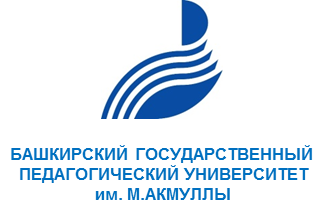 Директор Института дополнительного образования, к.п.н., доцент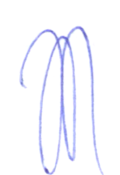 Г.И.Калимуллина